Консультация для родителей в период самоизоляции по развитию изобразительных навыков детей 2-3 лет. Что должен знать и уметь ребенок 2-3 лет к концу учебного года.Знать, что карандашами, фломастерами, красками и кистью можно рисовать; различать красный, синий, зеленый, желтый, белый, черный цвета.Радоваться своим рисункам, называть что на них изображено.Упражнение  «Знакомство»Познакомьте  малыша с карандашами, правилами пользования, способами владения. 
Возьмите лист бумаги и карандаш красного цвета. Нарисуйте большой и маленький круг. Предложите ему взять карандаш в правую руку.Покажите, как нужно правильно держать карандаш большим, средним и указательным пальцами, не нажимая сильно на бумагу и не прорывая её.Придерживая руку малыша вместе с карандашом, проведите форму круга. Отпустите его руку. Пусть он сам попробует повторить движения.«Дождик»Потренируйтесь  рисовать штрихи, усиливая и ослабевая движения руки с карандашом.
Покажите рисунок с силуэтным изображением серой тучи. «Что это? Туча. Пошёл дождь кап-кап-кап»Возьмите синий карандаш и нарисуйте штрихи, то усиливая ритм дождя, то ослабевая.Комментируйте свои действия движениями карандаша. «На дорожке появляются лужи». Нарисуйте овальной формы лужицы.Предложите ребёнку продолжить рисовать, поощряя его стремление сначала усилить ритм штрихов, а затем ослабить.«Шарики для мишки»Научите вращательным движениям, правильно держать в руке карандаш, не прорывая лист бумаги.
Покажите игрушку - мишку, который держит в лапке воздушный шарик красного цвета.Спросите ребенка, какого цвета шарик? Дайте ему карандаш красного цвета, напомните, как правильно его нужно держать в руке.Предложите малышу нарисовать шарики для мишки на заранее подготовленном листе бумаги с изображением животного.Помогайте ребёнку, придерживая и направляя ручку с карандашом.«Мои пальчики»Научите обводить предметы по контуру.
Положите кисть руки ребёнка на лист бумаги и обведите её по контуру, называя каждый пальчик.Предложите закрасить их различными цветами.Затем попросите малыша повторить ваши действия самостоятельно.В случае затруднения, помогите обвести контур кубика или другого предмета, удерживая его по центру и помогая ребёнку справиться с заданием.«Кисточка»Познакомьте с новым материалом: красками, кисточкой, научить правилам пользования красками.
Покажите ребёнку, как надо рисовать.Вначале окуните кисточку в краску, отожмите лишние капли о край баночки и нарисуйте на бумаге широкую линию.Получилась «дорожка». Затем плотно прикладывая кисть к листу бумаги, изобразите её следы: «шагает по дорожке». Совершайте круговые движения кистью – она «танцует». Нарисуйте круг и палочки вокруг – это солнышко.Затем предложите порисовать ребёнку. Для этого положите кисточку в его ручку, придерживая своей рукой, окуните кисть в краску, отожмите лишние капли о край баночки и проведите линию.  «Снежок»Потренируйтесь рисовать мазками в разных частях бумаги.
Вспомните, как выглядят снежинки в зимнее время года, какого они цвета, как кружатся и опускаются на землю.Напойте знакомые мелодии про зимнее время года.Предложите ребёнку нарисовать белый снежок и сделайте несколько мазков.На синем фоне белый снег будет смотреться очень эффектно.Попросите ребёнка повторить мазки: в разных частях бумаги нанести мазками « падающий снег». «Салют»Оживите впечатления увиденного праздничного салюта.Покажите вместе, как взлетают огни ракет, поднимая вверх руки. Затем нарисуйте белые полоски на темно- синем фоне ночного неба, имитирующие движение ракеты.Огни салюта изобразите мазками красного и жёлтого цвета, ритмично нанося их в виде точек, пятен, полосок.Предложите ребёнку самостоятельно подобрать цвета для салюта и закончить праздничную экспозицию. Выполните упражнения из раздела "Рисуем пальчиками":раскрась по образцу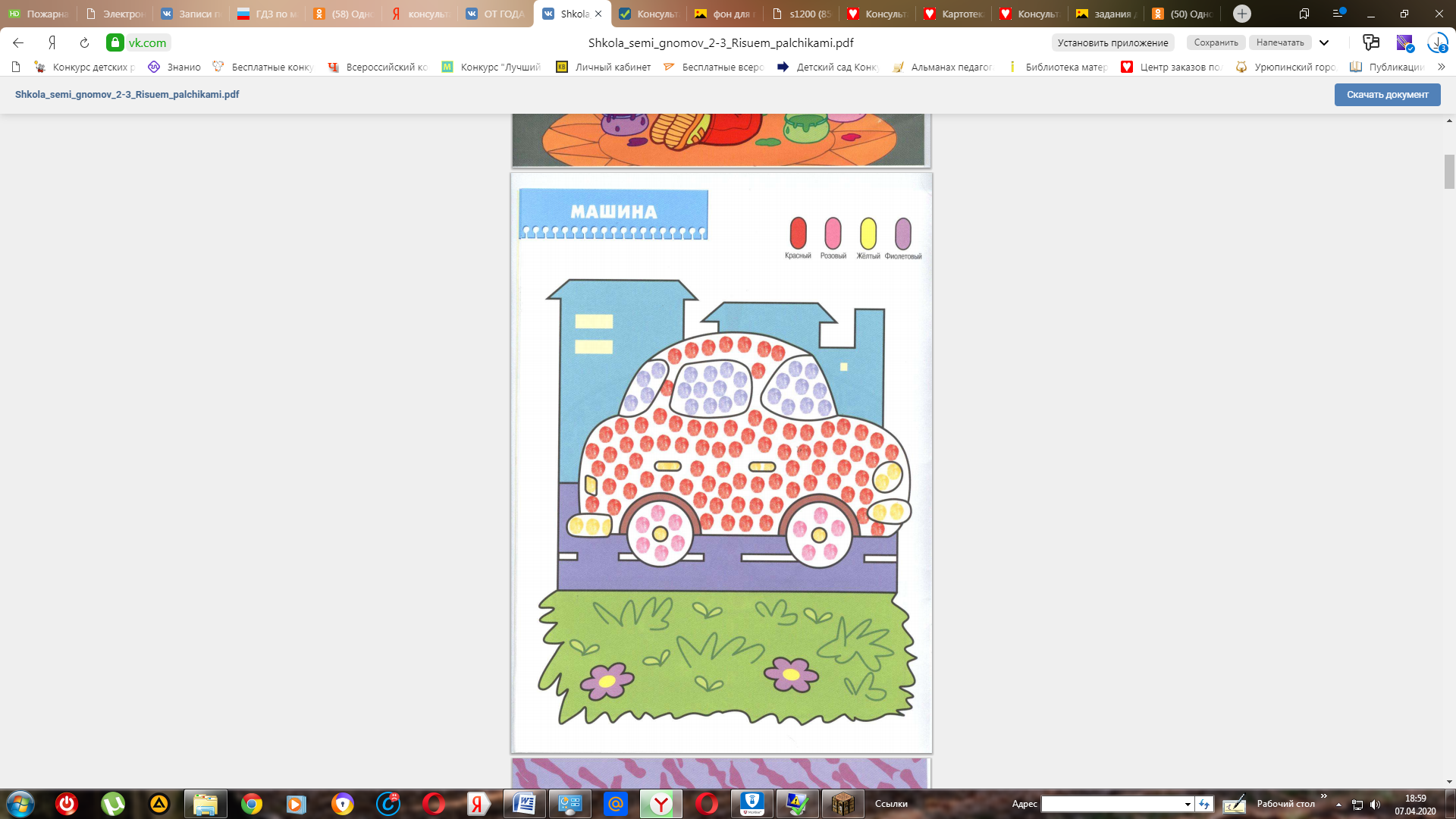 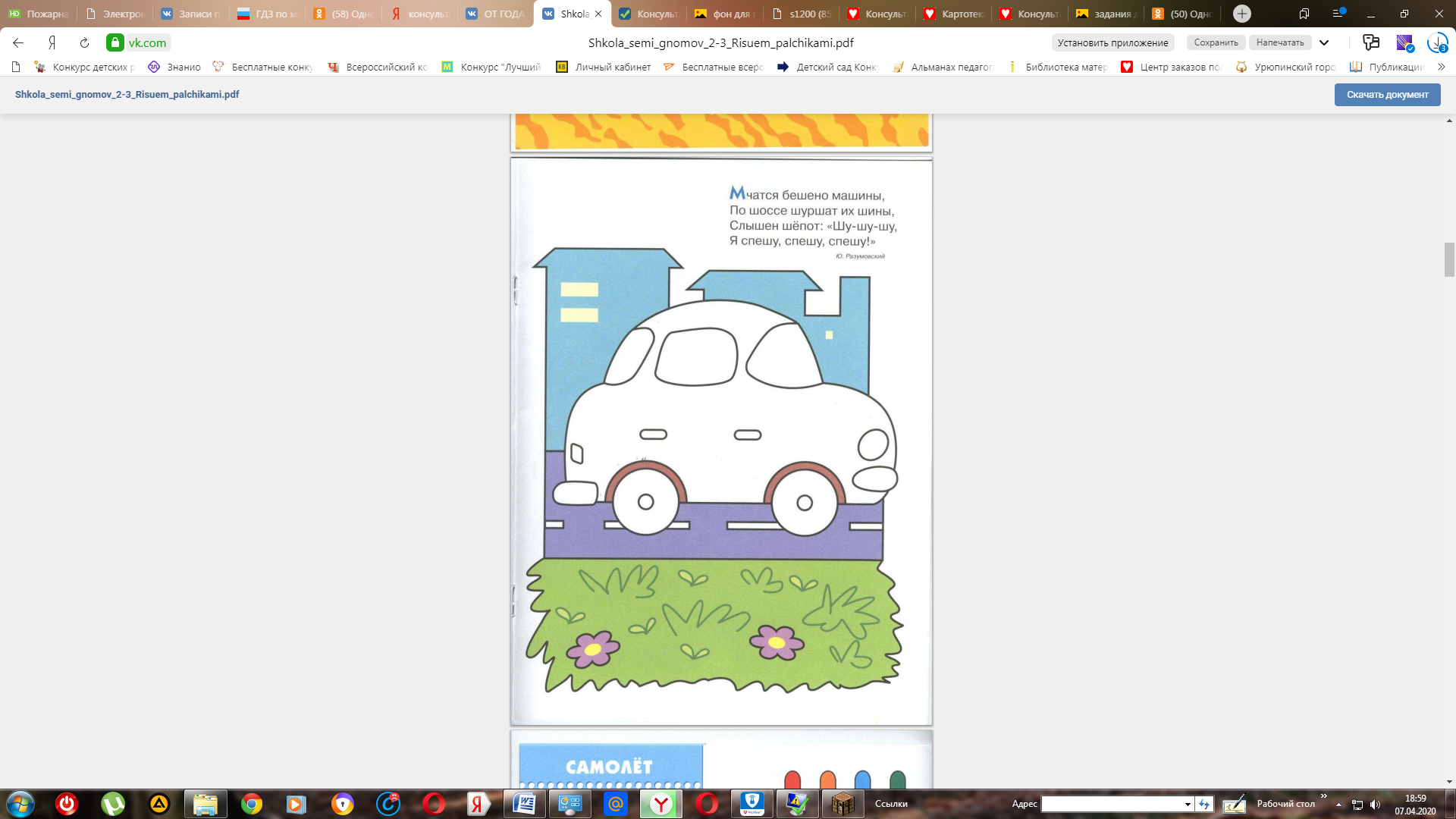 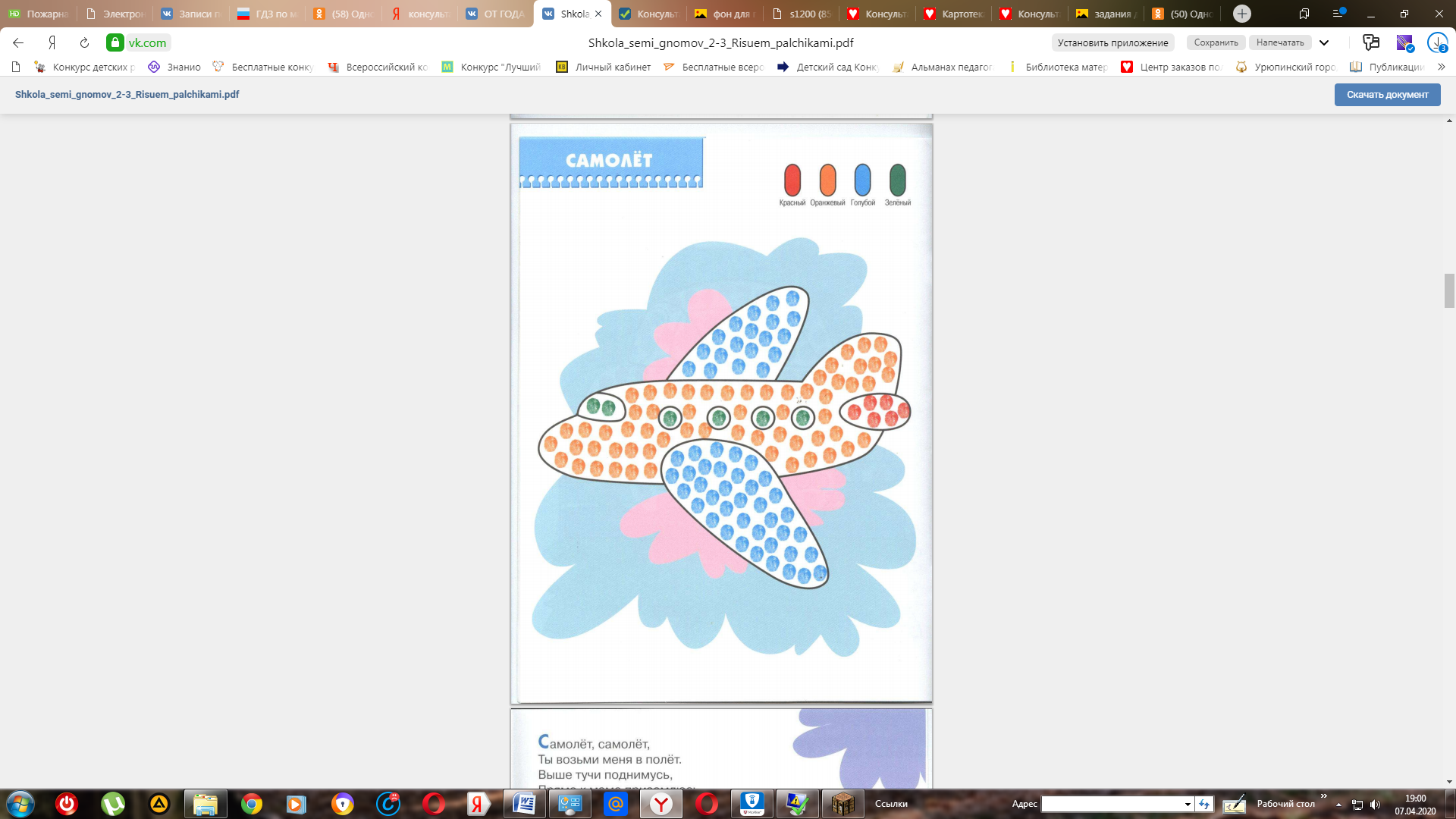 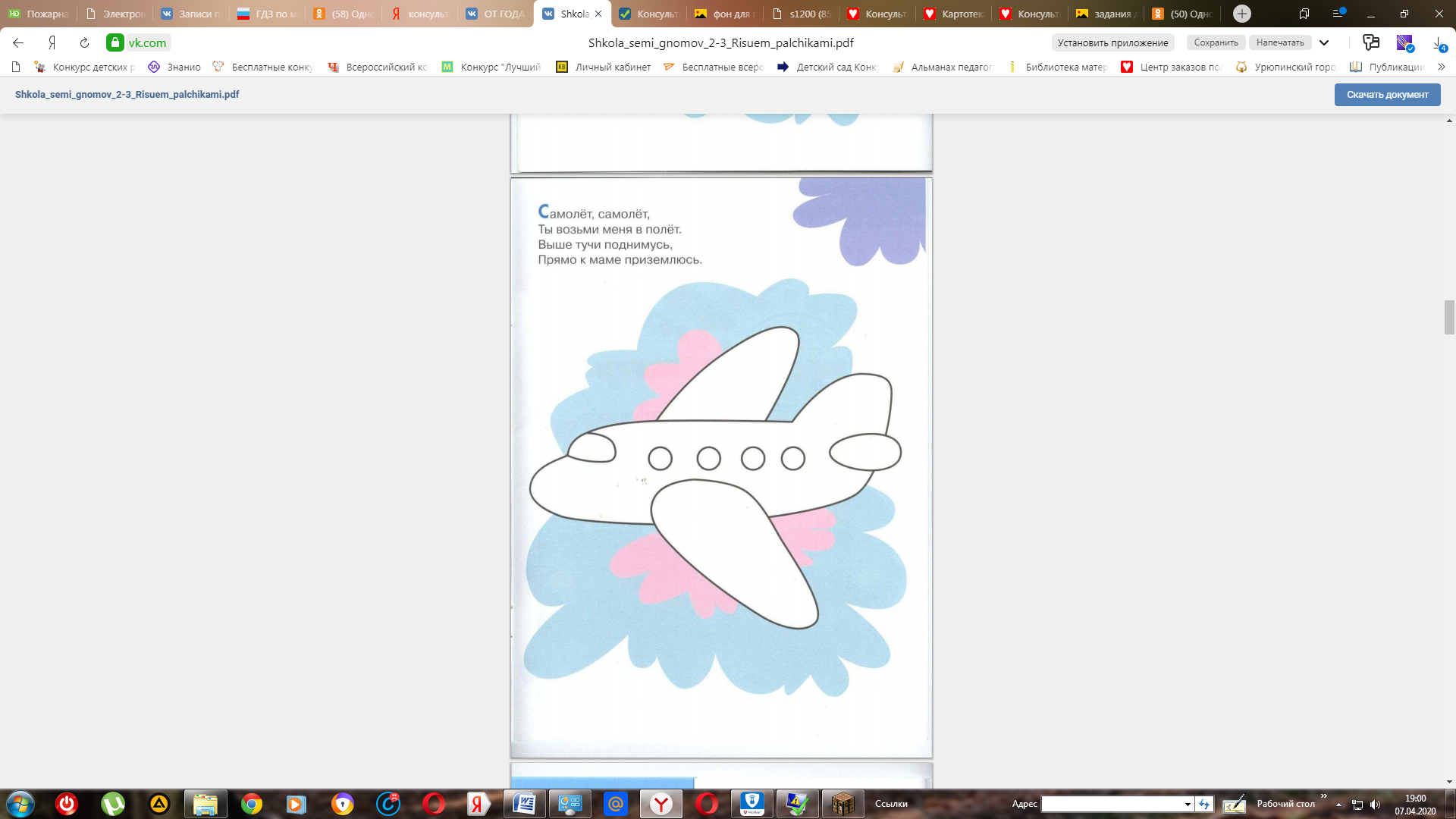 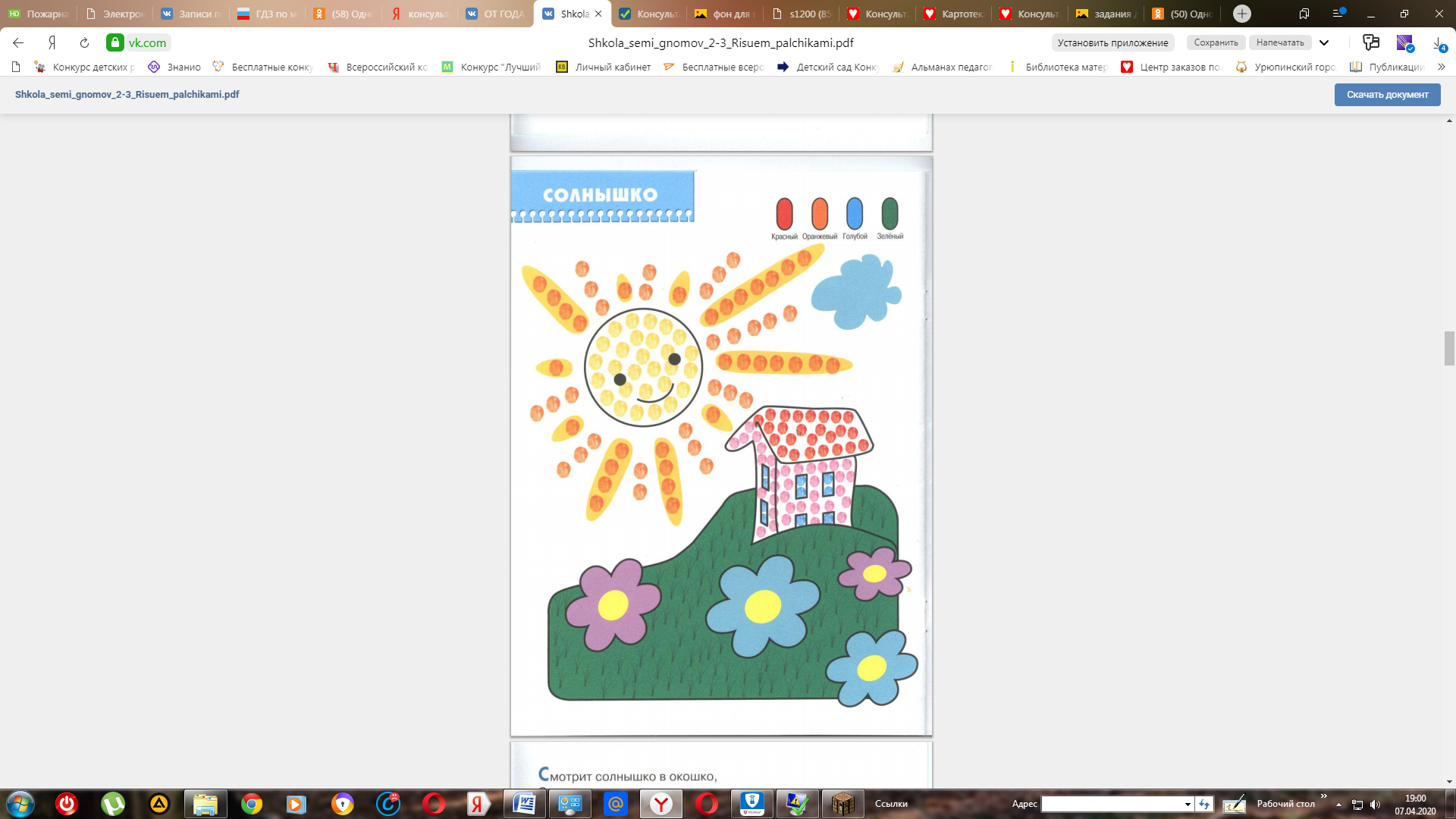 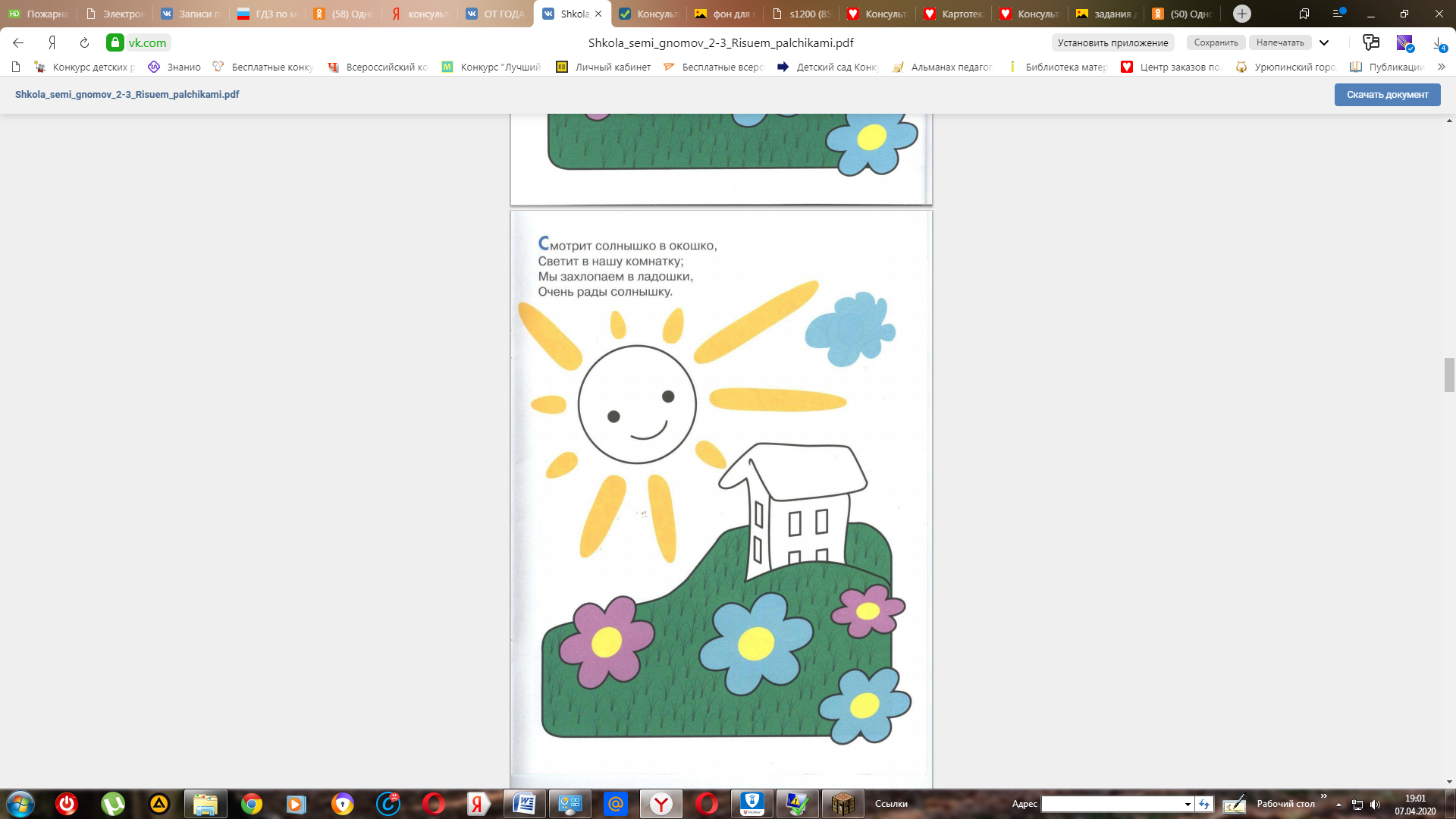 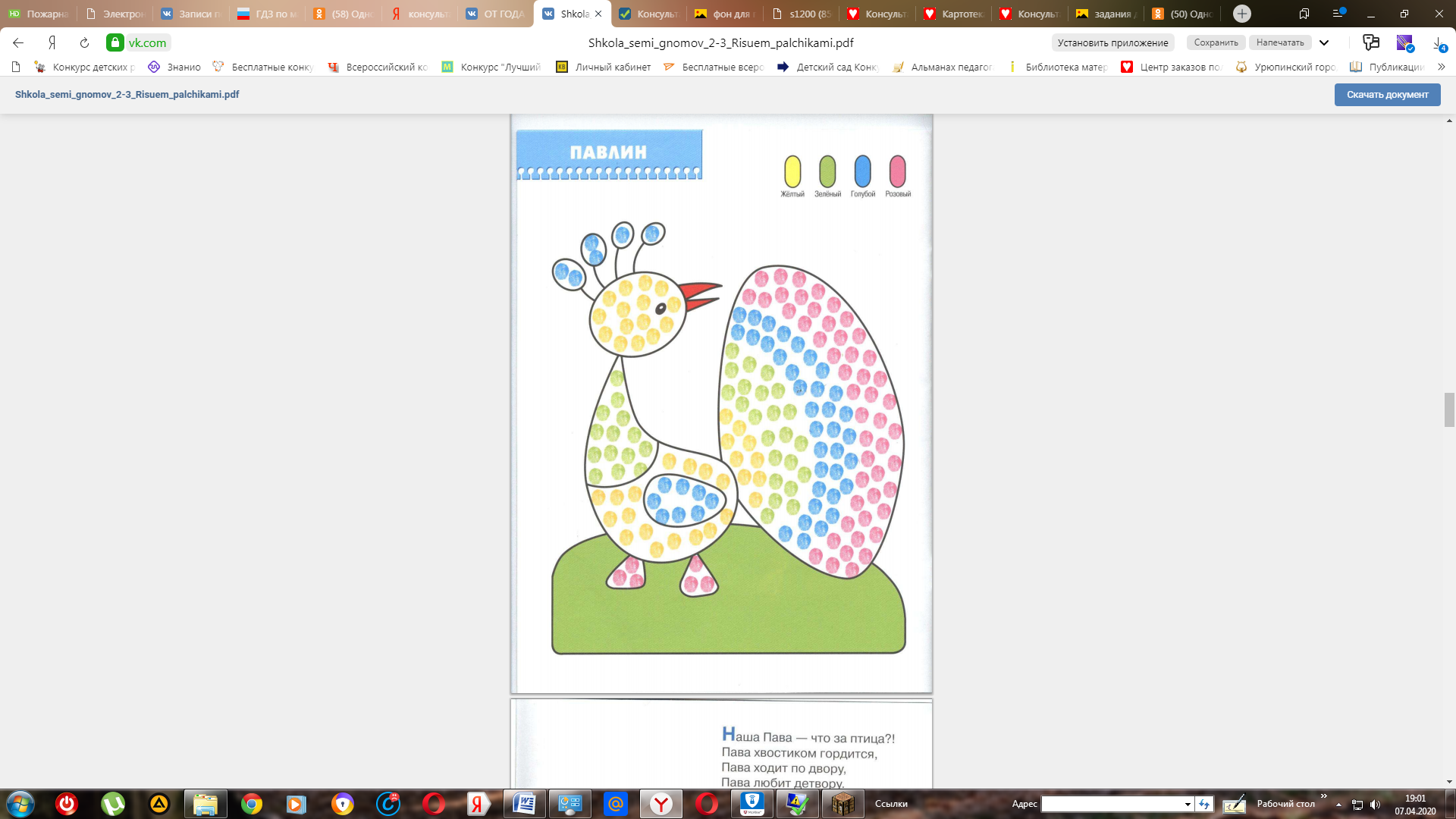 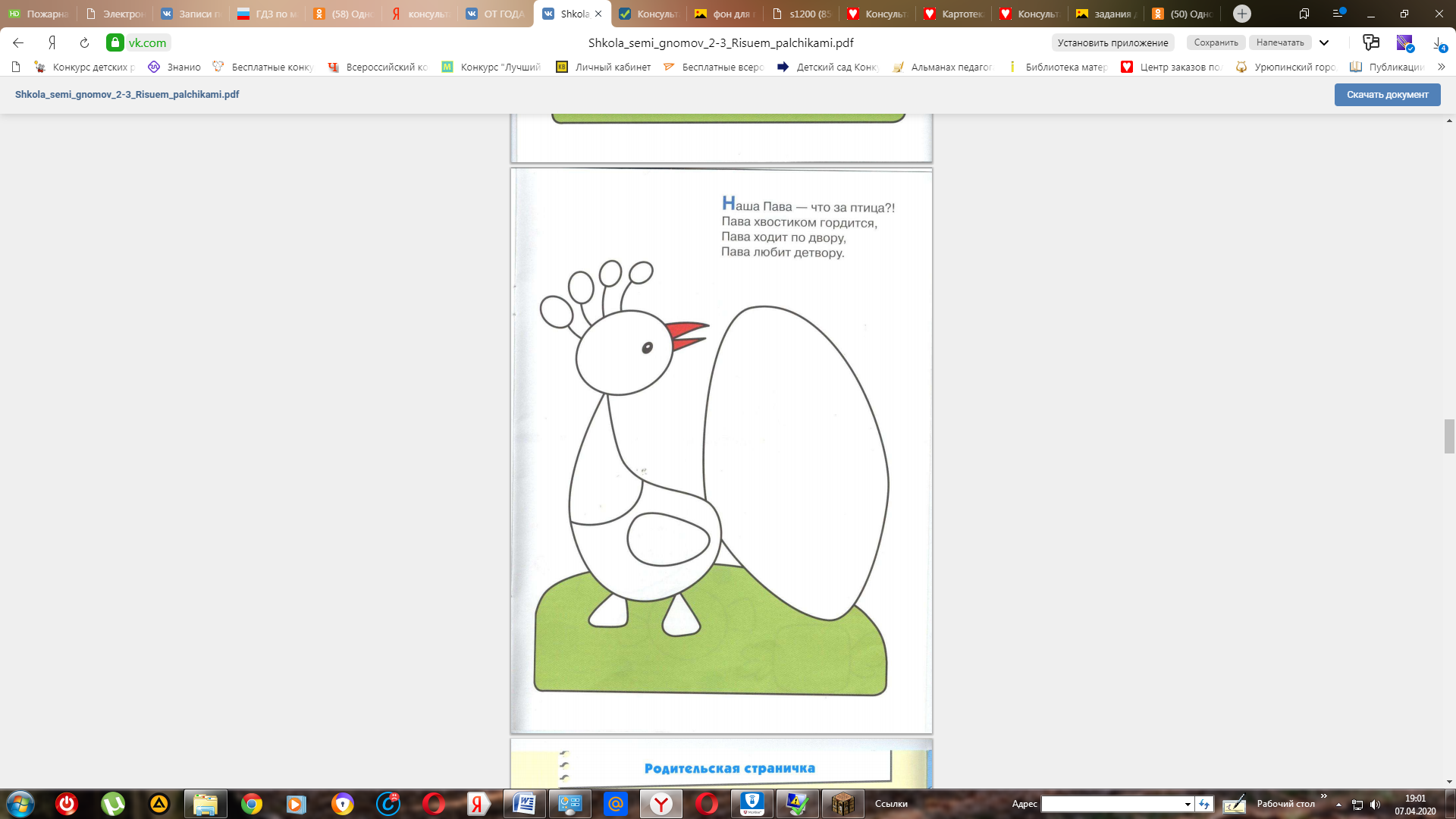 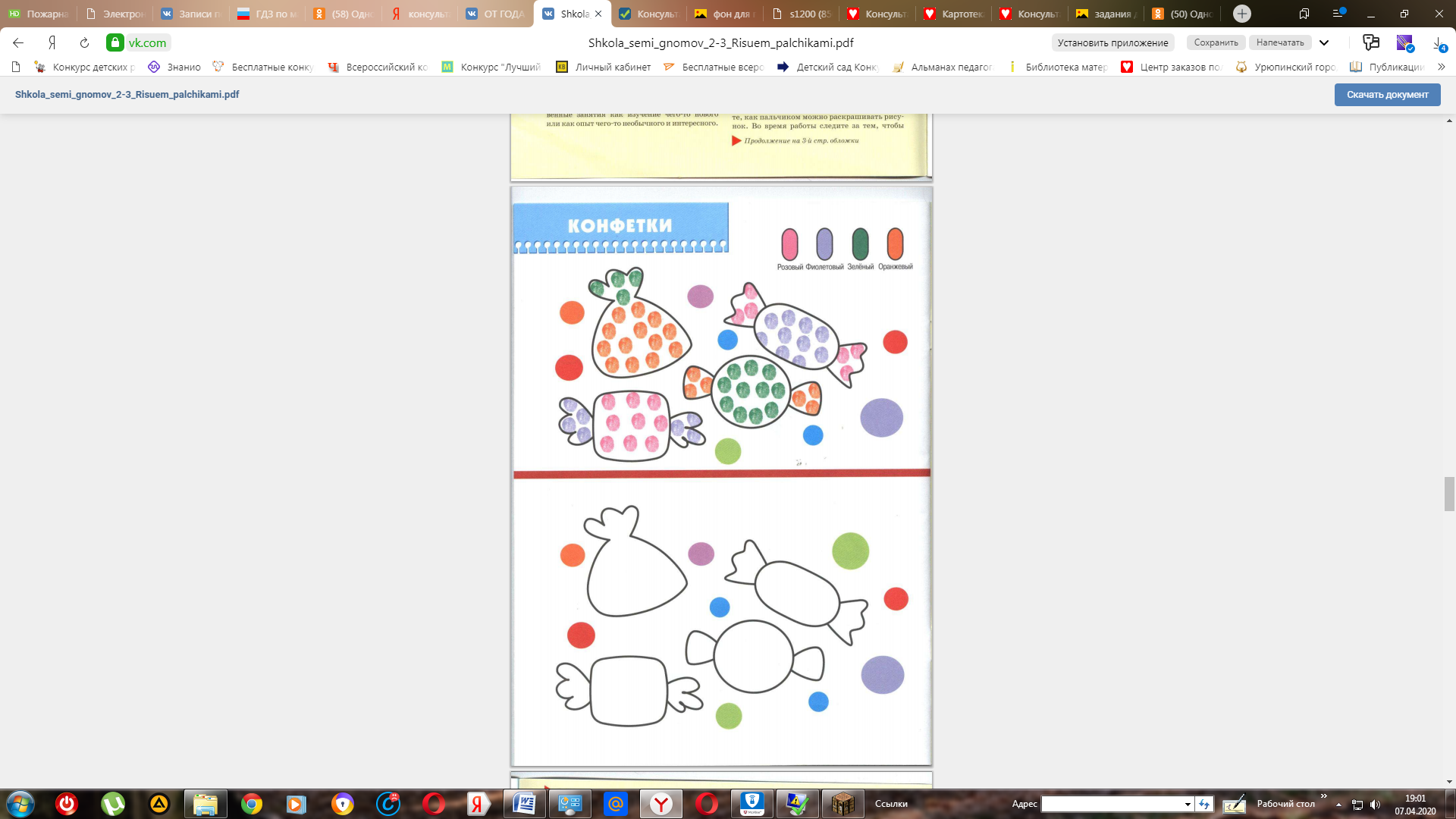 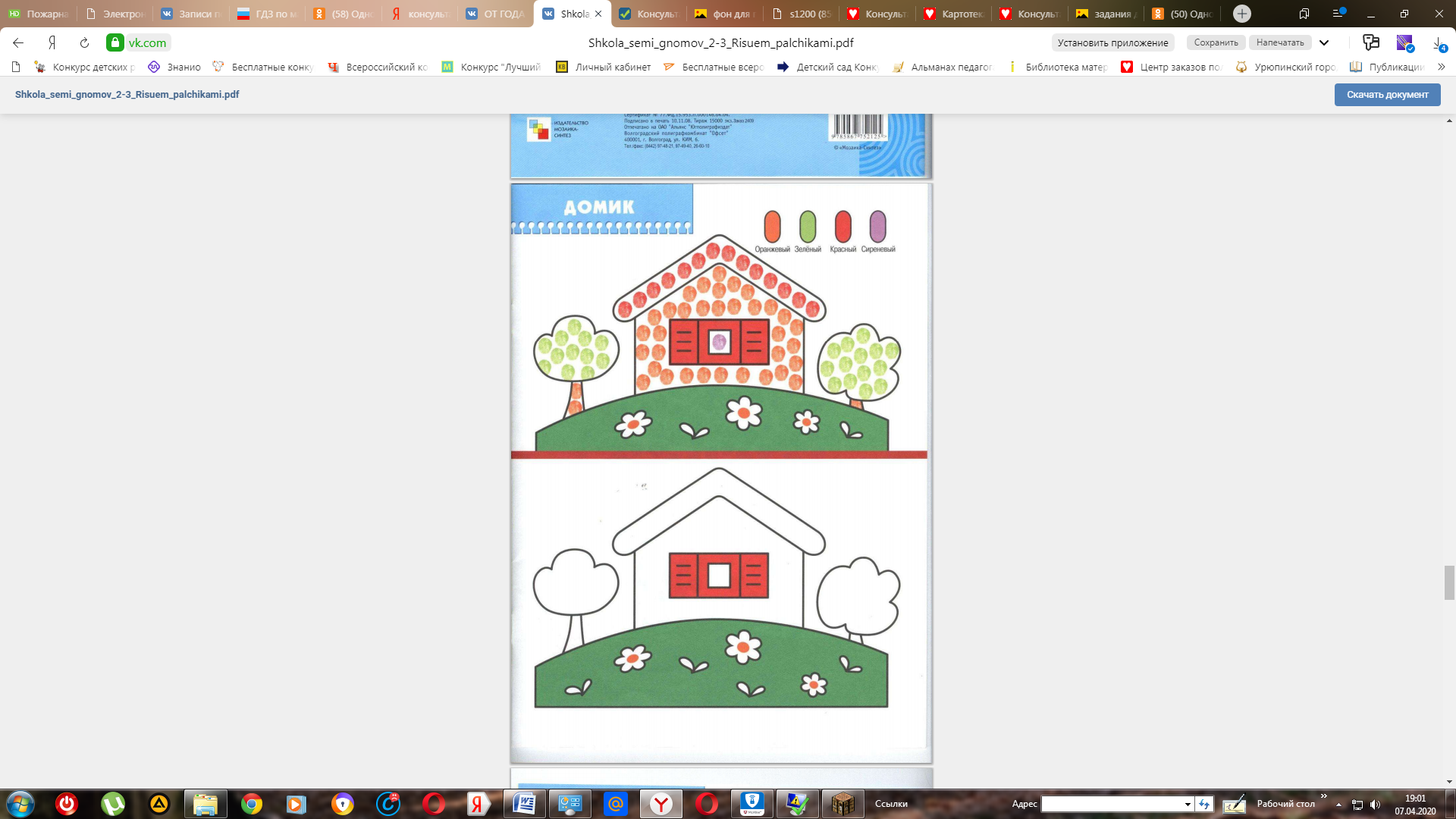 Раскрась самостоятельно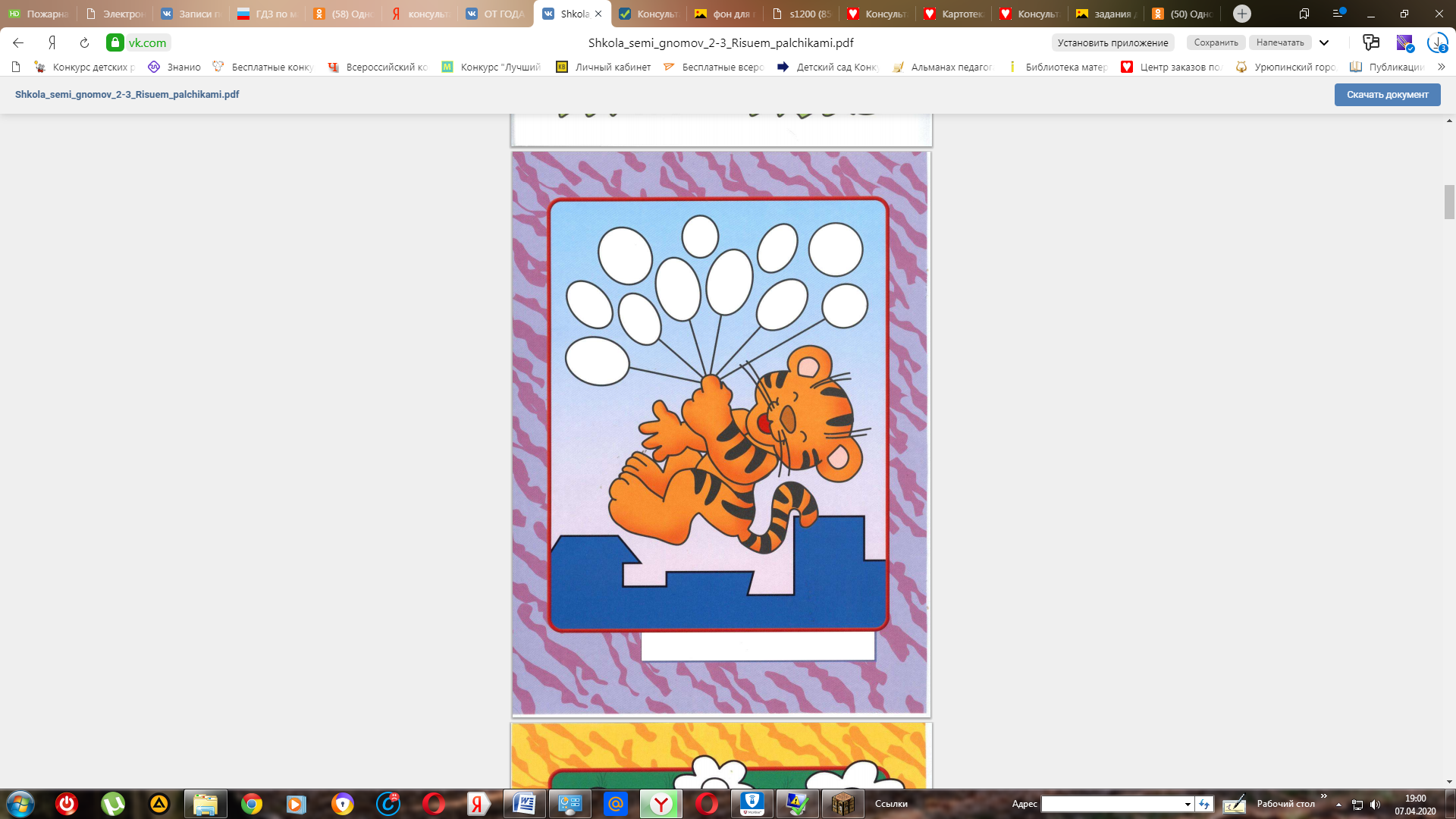 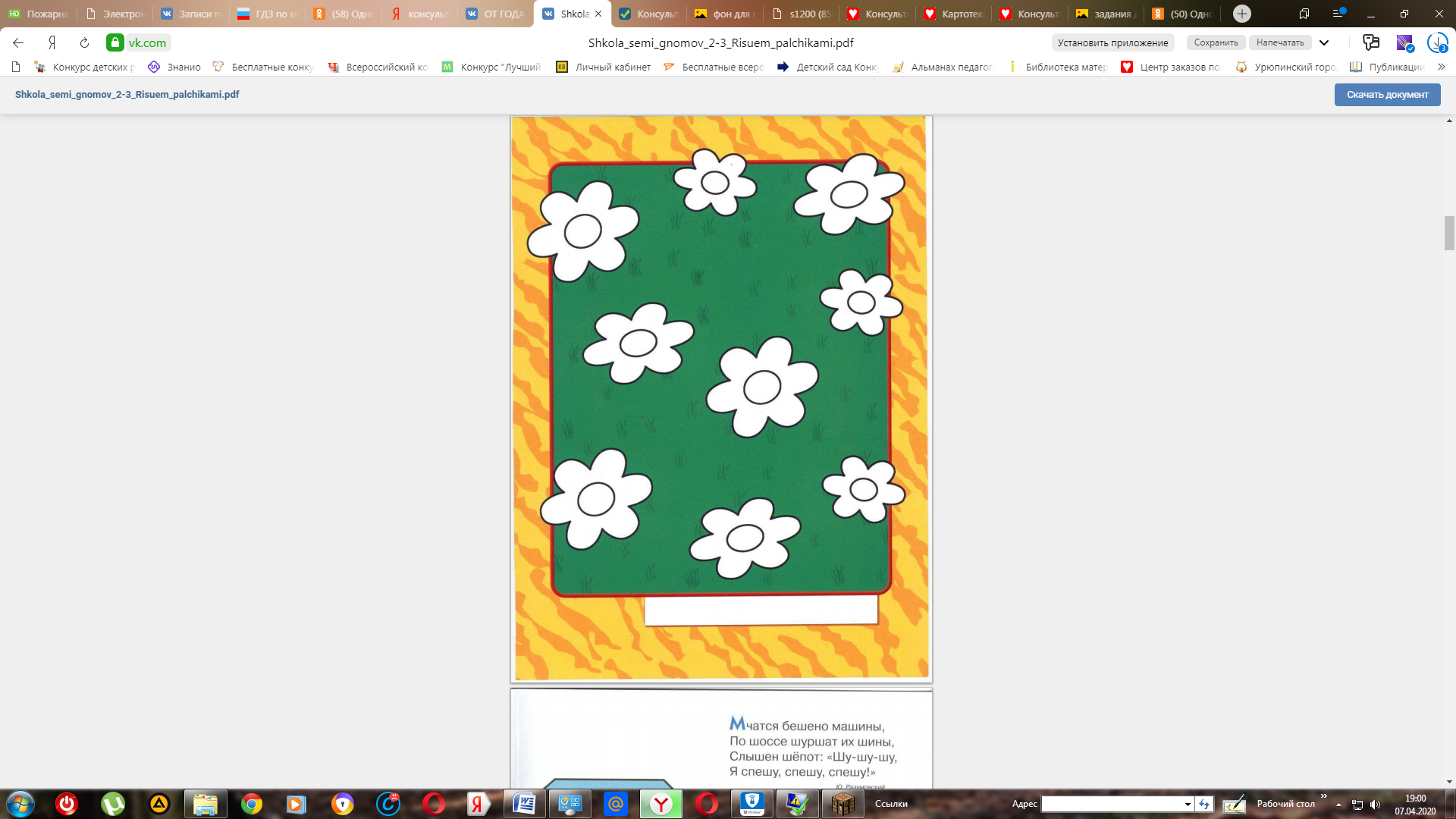 Рисуем карандашом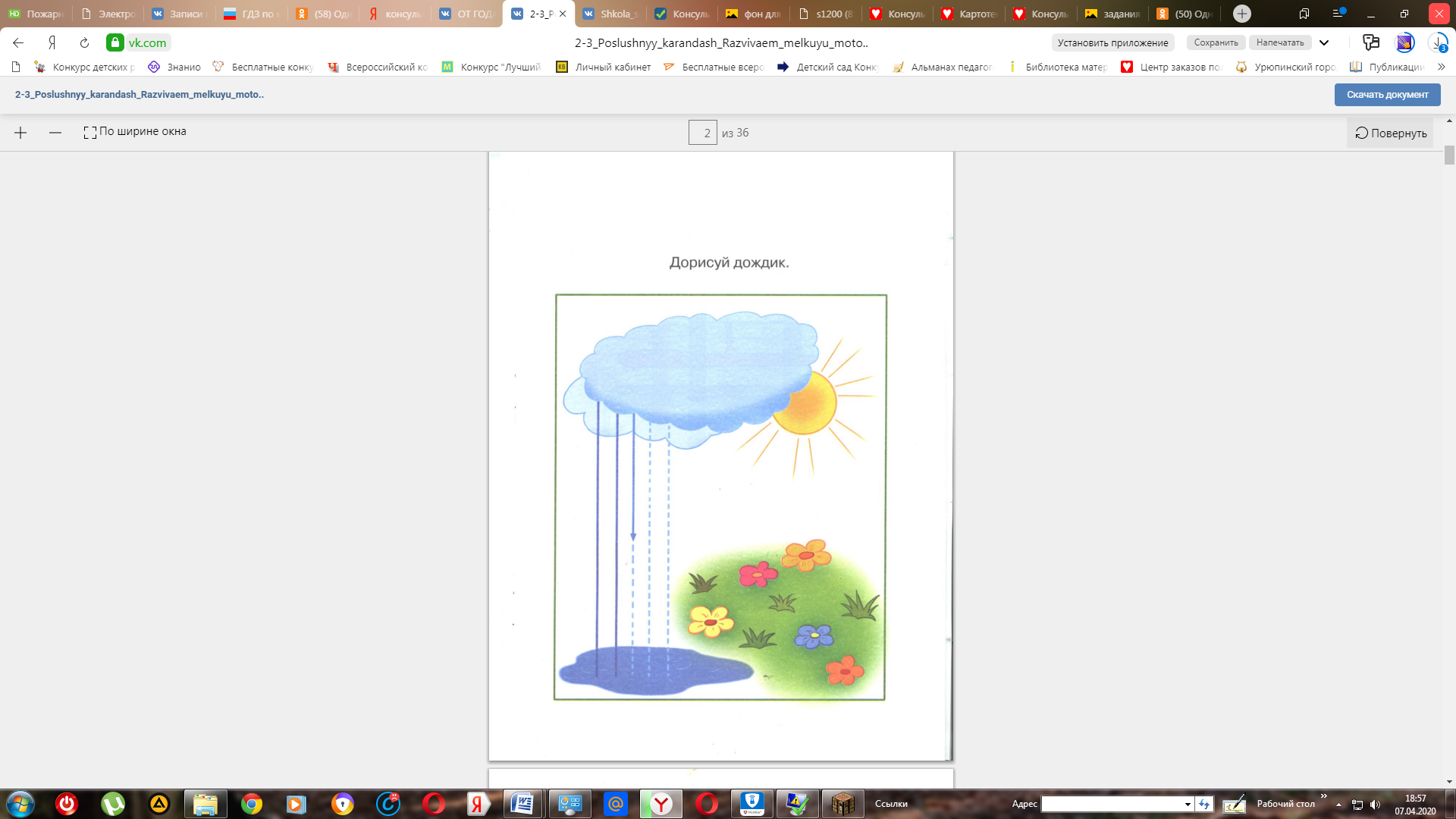 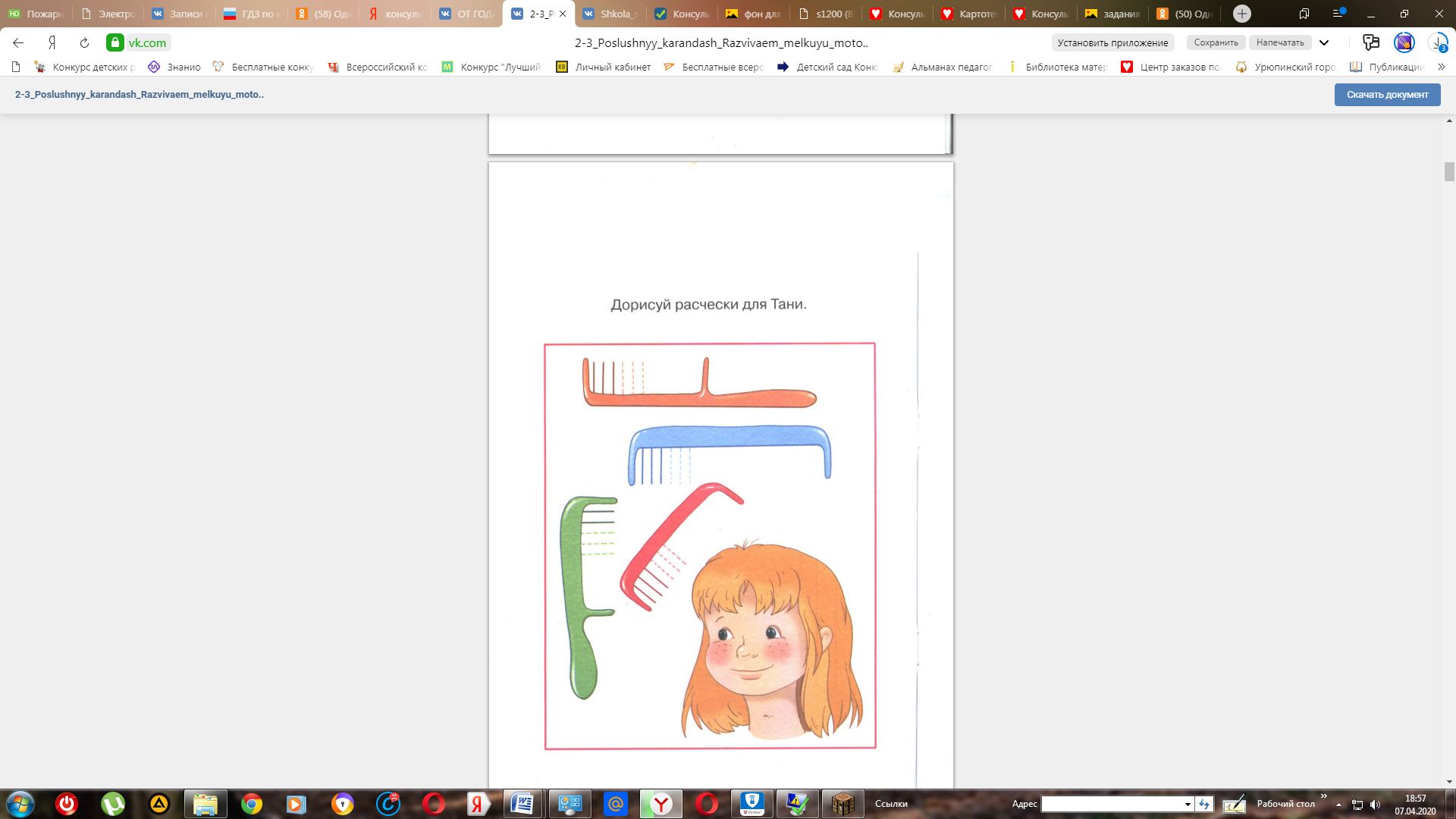 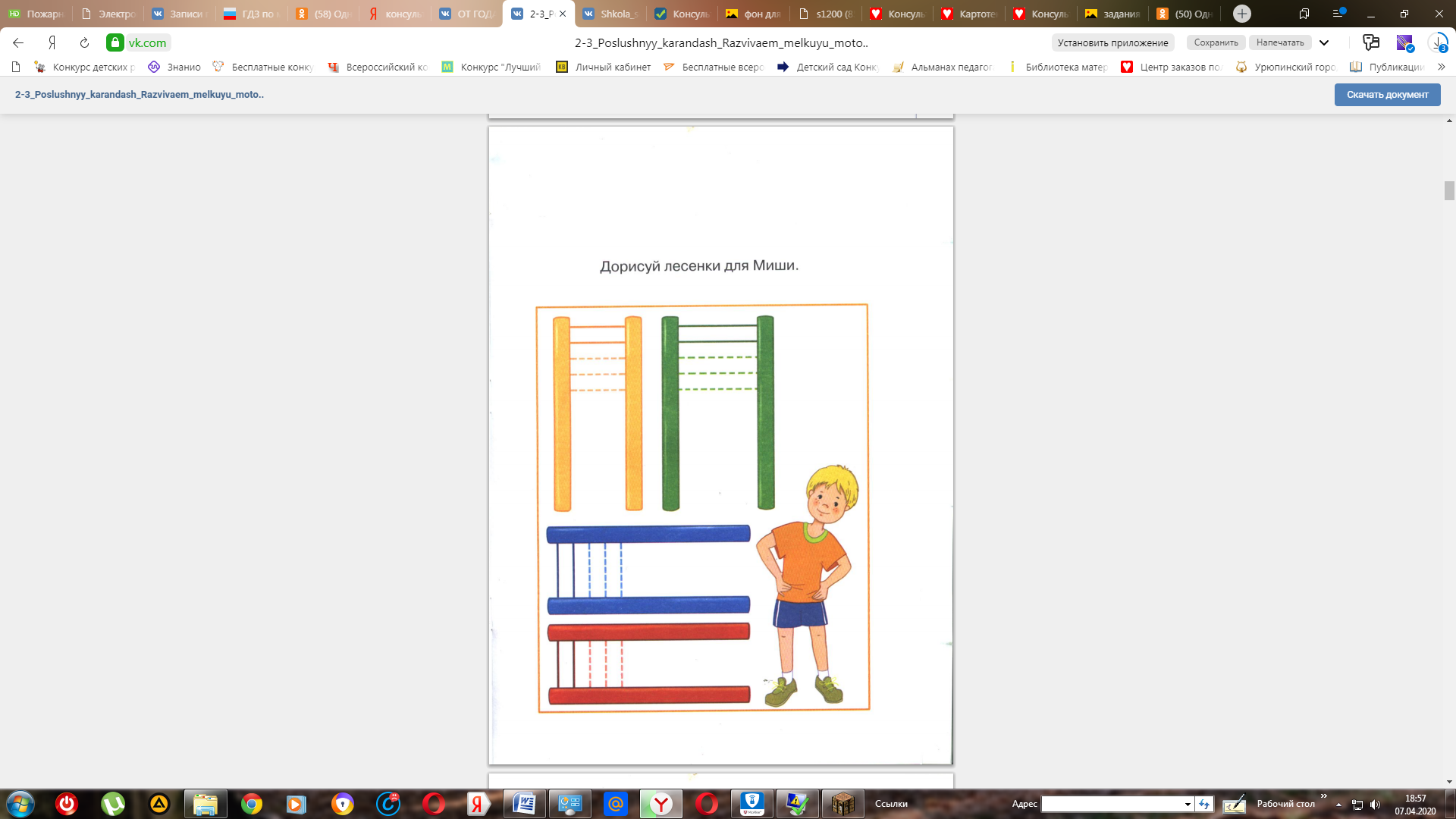 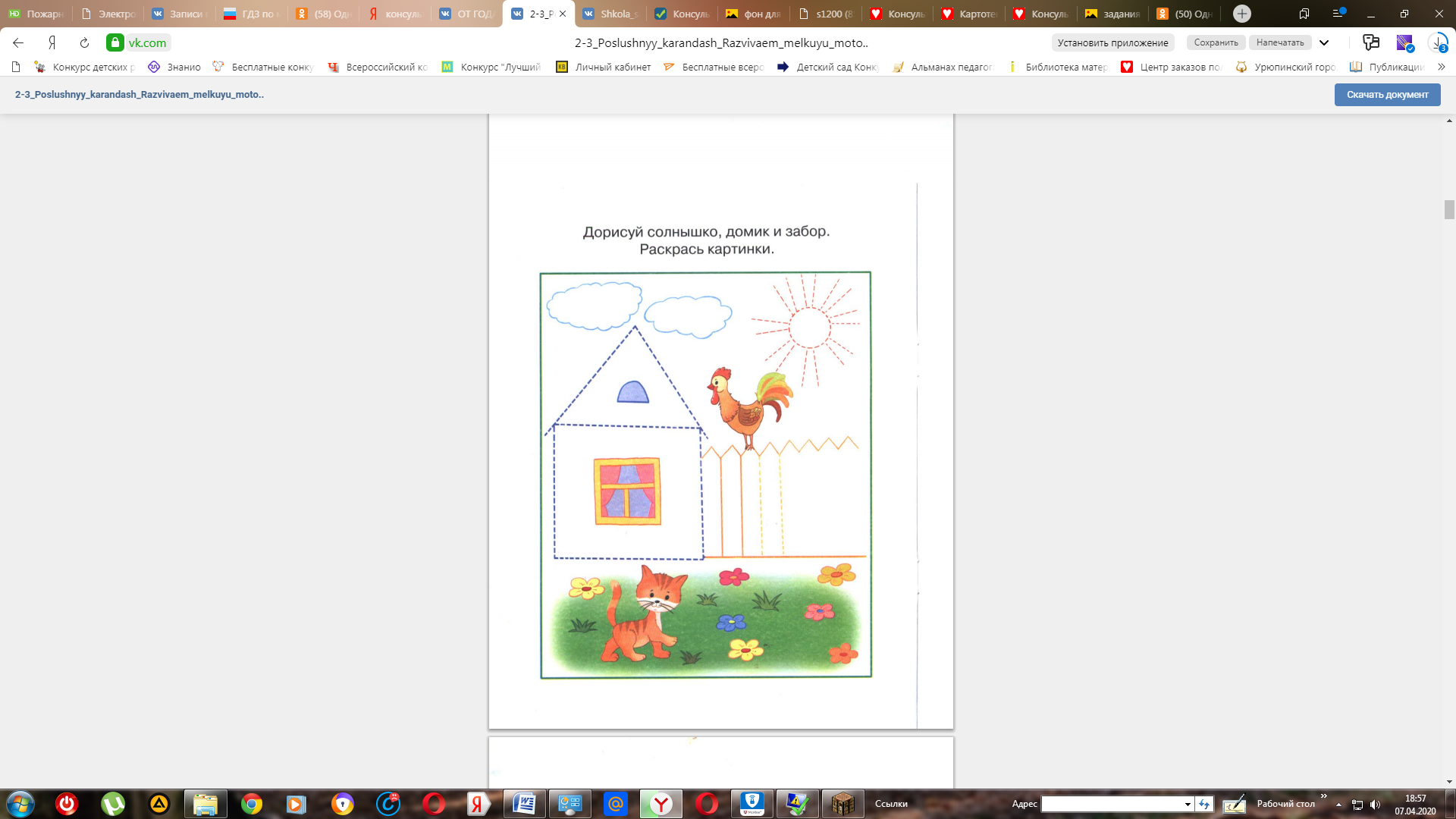 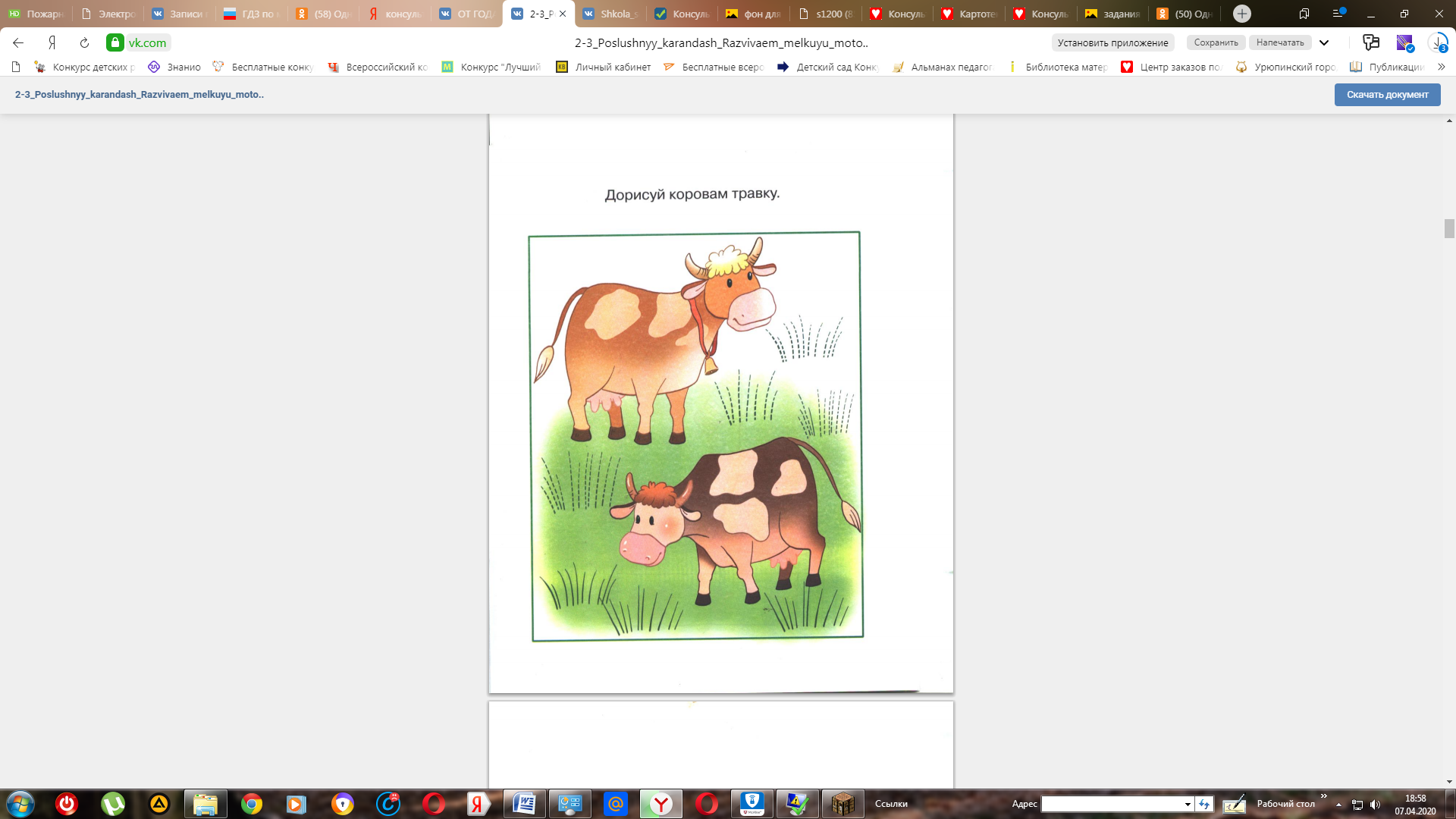 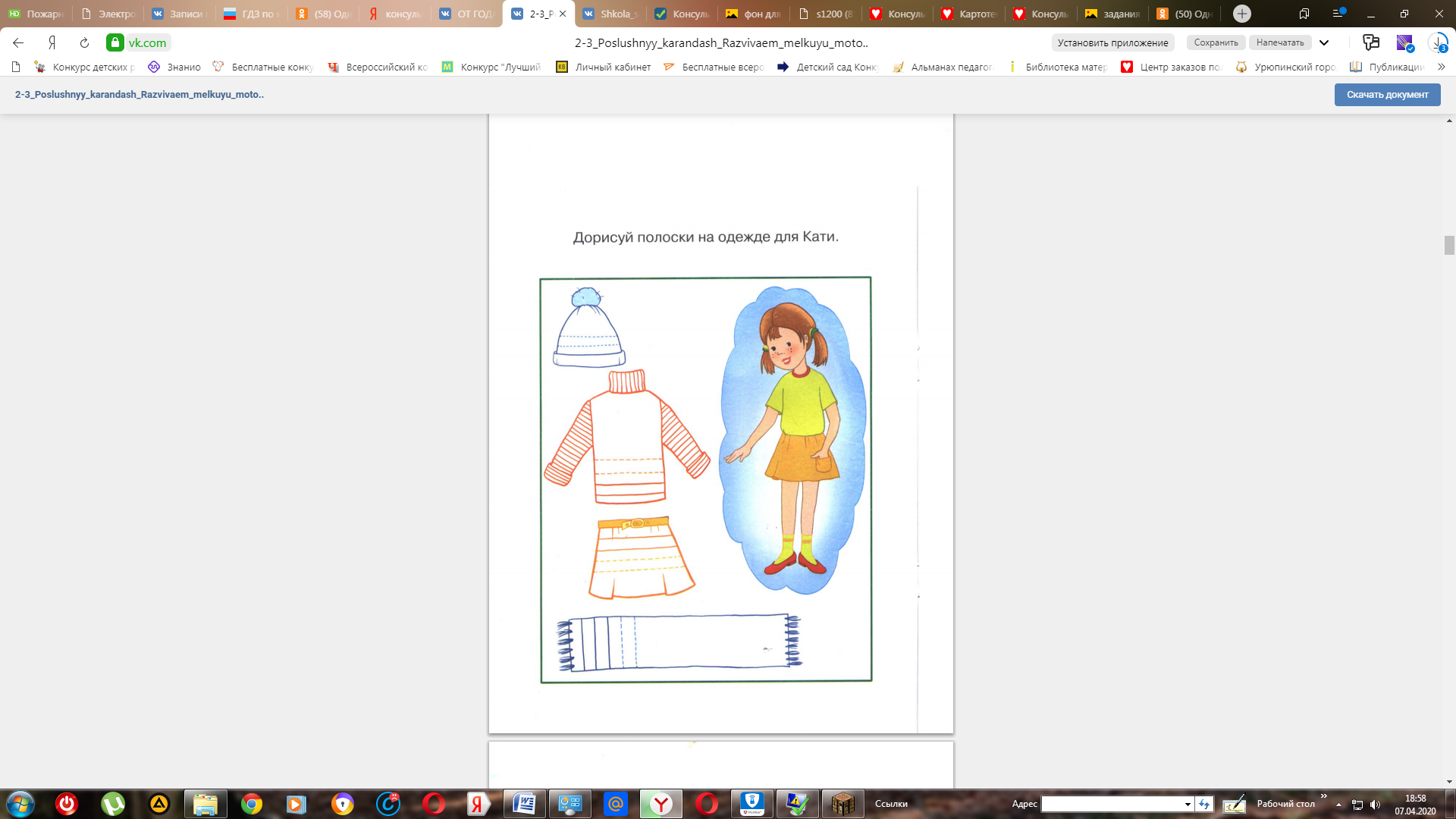 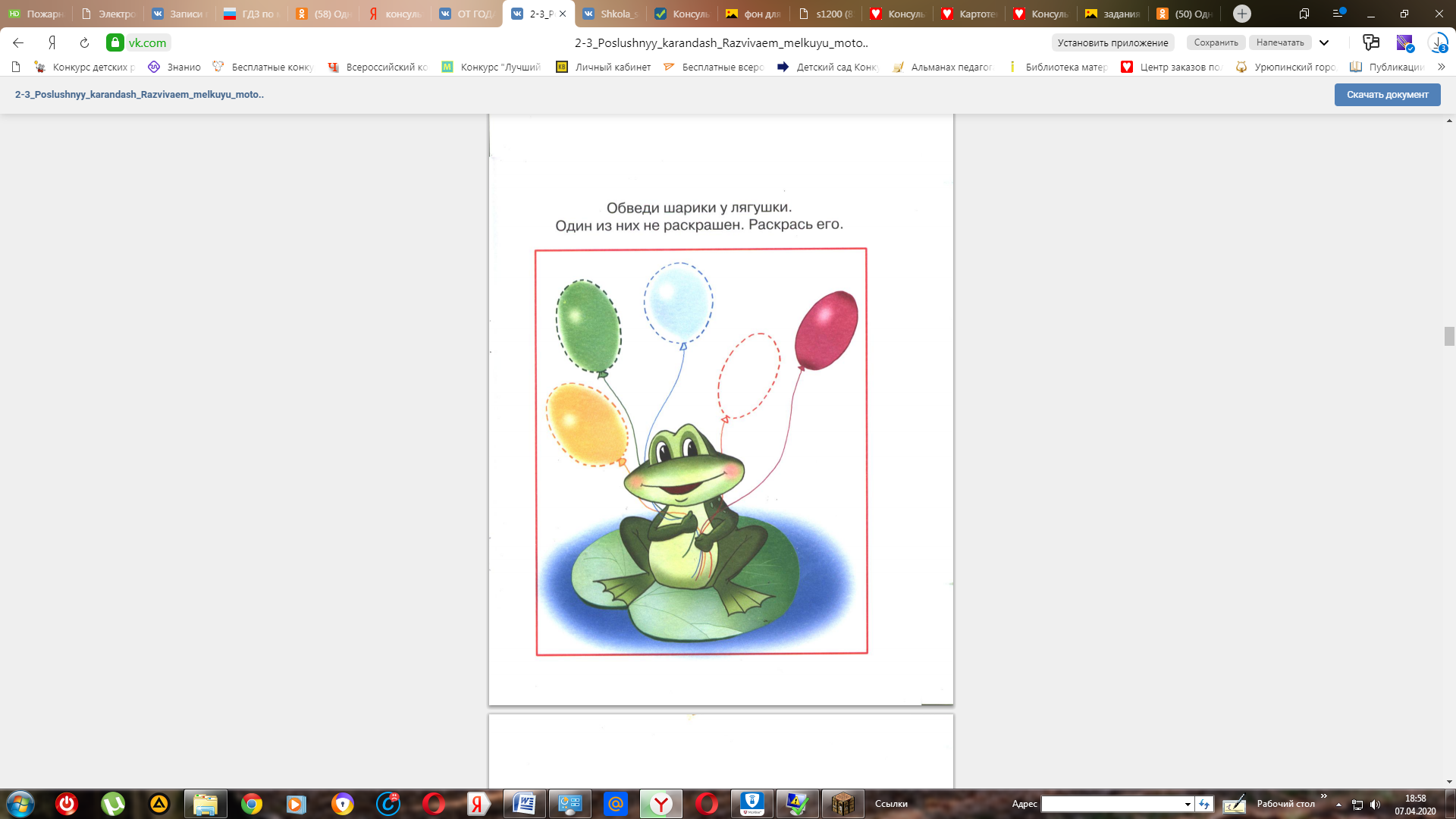 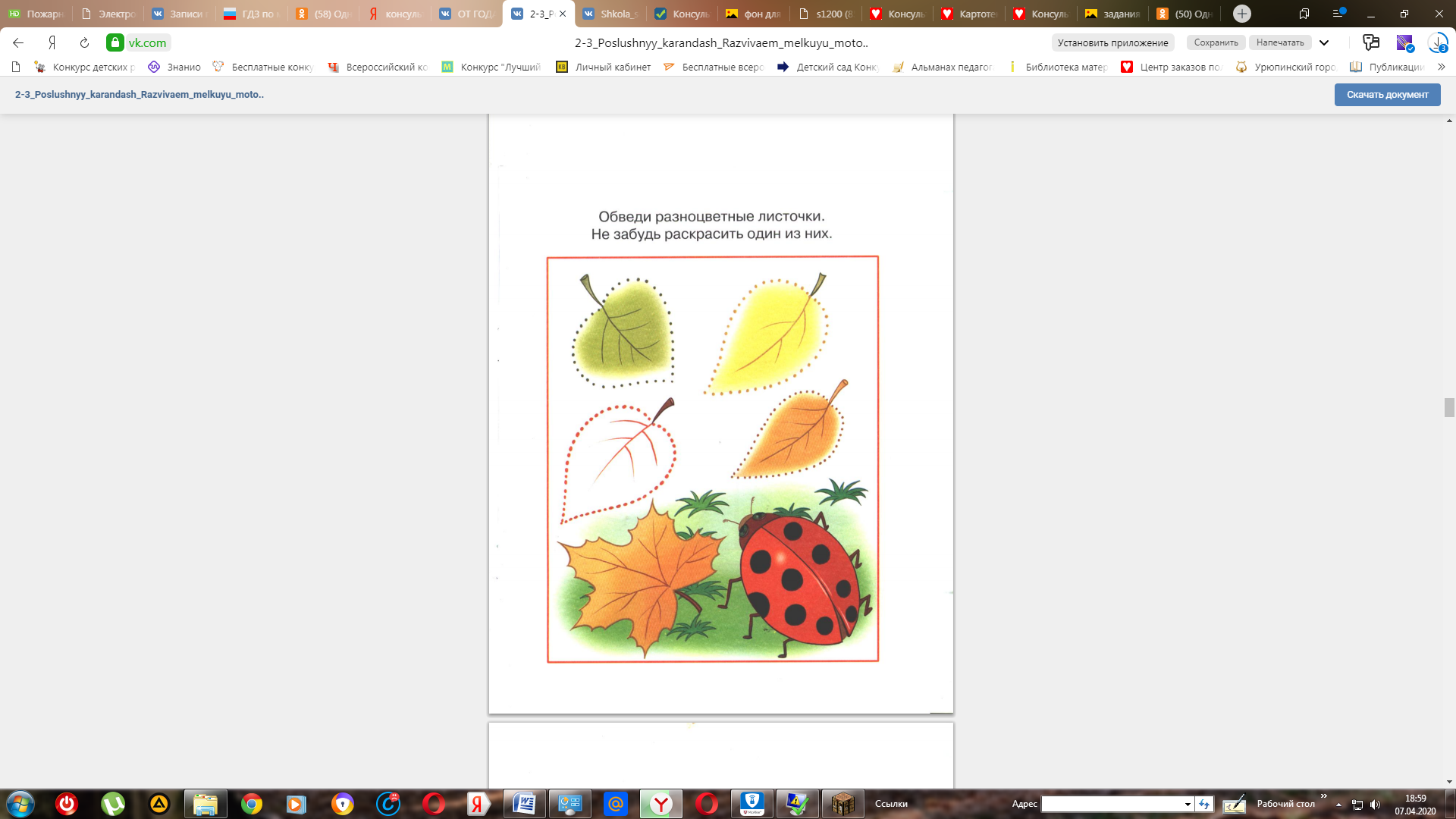 